Le Centre canin Toutou Concept enr.

www.toutouconcept.com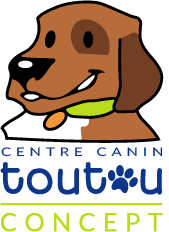 vous invite à son
Fun match le dimanche 19 février 2023
dans son local intérieur (surface Agiliflex)au 172, rang Haut-de-la-paroisse
Saint-Agapit (Qc) G0S 1Z0Juge et parcours sur place**Inscriptions limitées à 30 personnes par groupe**
Bloc de 3 courses par chien uniquementHoraire approximatif :
Groupe 1 : 8 h à 12 h
Groupe 2 : 12 h 30 à 16 h 30Formulaire d’inscription pour le fun match des membres le dimanche 19 février 2023Centre canin Toutou Concept enr.Un formulaire pour chaque chien inscrit.*Ouvert aux chiens de 12 mois et plusCOCHEZ LA CATÉGORIE CHOISIE ET LA HAUTEUR DES SAUTSVOTRE CHOIXCoût :  25 $ pour le bloc de 3 courses avec un même chienInscription par courriel uniquementTransmettre votre formulaire d’inscription à l’adresse courriel 	competitiontoutouconcept@hotmail.comQuestion de sécurité :	Funmatch FevrierMot de passe :	toutouconceptReconnaissance de risques reliés à la pratique d’activité canineJe reconnais que le sport d’agilité canine peut occasionner des risques pour le propriétaire et/ou le manieur et le chien ainsi qu’aux autres personnes qui assistent ou participent aux activités du club, bien que toutes les précautions nécessaires soient prises pour prévenir tous les risques de blessures. Je reconnais être entièrement responsable de mon chien ainsi que des dommages matériels et corporels (autant aux humains qu’aux autres chiens) qu’il pourrait causer aux spectateurs, aux participants, aux bénévoles et au site de cette activité.Dégagement de responsabilitéJe libère par la présente Toutou Concept, les responsables et les bénévoles de cette activité ainsi que les propriétaires des lieux où se tiennent les activités de toutes responsabilités dues à la conduite et/ou aux actions de mon chien. J’accepte de me conformer aux règlements de et j’accepte de ne pas tenir responsables les organisateurs pour tout incident ou accident pouvant arriver à ma personne, mes invités ou mon chien. Il est entendu que je comprends toutes les modalités et dispositions citées ci-haut et que je signe librement et volontairement cette entente.EN FOI DE QUOI, J’AI SIGNÉ LE PRÉSENT FORMULAIRE LIBREMENT ET EN TOUTE CONNAISSANCE DE CAUSE.(Signature d’un parent ou d’un tuteur si moins de 18 ans)	Important : Vous convenez que la transmission de ce formulaire d’inscription par courrier électronique équivaut à votre signature Pour être accepté, vous devez remplir et signer ce formulaire et le retourner avec votre paiementPoints importantsNe pas se présenter à l’événement si vous avez la COVID-19, des symptômes (grippe, rhume, etc.) ou si vous suspectez avoir été en contact avec une personne présentant les symptômes. Un crédit vous sera accordé pour un prochain fun match si vous nous avisez avant le début de l’activité.Ce concours amical sera tenu selon les règlements de l’Association d’agilité du Canada (AAC) modifiés.Les obstacles d’agilité seront conformes aux spécifications de l’AAC.Il n’est pas requis que le chien soit enregistré à l’AAC pour participer à l’événement.Chaque compétiteur participe à l’événement à ses propres risques. Le déni de responsabilité devra être signé et transmis avec le formulaire d’inscription.Tous les chiens doivent être tenus en laisse lorsqu’ils sont à proximité de l’aire du parcours. Il est entendu que les compétiteurs ont l’entière responsabilité du comportement de leurs chiens.La nourriture et les jouets sont autorisés.Les résultats ne seront pas compilés, les participants auront accès aux feuilles de scribes pour voir ceux-ci.Une confirmation et un horaire approximatif sera envoyé par courriel au plus tard le jeudi précédent. Le premier parcours sera marché à 8 h pour le groupe du matin et à 12 h 30 pour le groupe de l’après-midi.Nom :Prénom :Prénom :Prénom :Adresse :Ville :Province :Province :Code postal :Téléphone :Courriel :         Courriel :         Courriel :         Courriel :         Courriel :         Nom du chien :Race :Race :Race :Race :Numéro AAC(si disponible)Date de naissance*Date de naissance*Date de naissance*Date de naissance*Catégorie :RégulierSpécialVétéranVétéran DDJuniorSén./hand.Hauteur des sauts :4812162024Avant-midi (8 h à 12 h)Après-midi (12 h 30 à 16 h 30)Sauteur novice-inter ou expert Standard novice-inter ou expertSteeplechase *tous niveauxSteeplechase *tous niveauxStandard novice-inter ou expertSauteur novice-inter ou expertSignatureDate